GOVERNMENT, NON-PROFIT, & INSURANCE NAME _______________DATE________________GOVERNMENT AGENCIES	WHO-	USDHHS	    5 DIVISIONS:NIH-CDC-FDA-AHCPR-OSHA-HEALTH DEPARTMENT-NON-PROFIT/VOLUNTEER AGENCIESExamples-HEALTH INSURANCE PLANS-DEDUCTIBLES-CO-INSURANCE-C0-PAYMENT-	HMO-	PPO-	MEDICARE-		TYPE A-		TYPE B-	MEDICAID-	WORKER’S COMPENSATION-	TRICARE-	MANAGED CARE-SUMMARY-GOVERNMENT AGENCIESWrite out the full name of the organization, and then fill in the blanks with the acronym of the organization that applies.WHO 		________________________________________________________________CDC		 ________________________________________________________________OSHA 		________________________________________________________________USDHHS	 ________________________________________________________________NIH 		________________________________________________________________AHCPR	 ________________________________________________________________FDA 		________________________________________________________________1.     __________ 	Sponsored by the United Nations2.     __________	National agency that deals with US health problems3.     __________ 	Concerned with spread and control of US epidemics4.     __________	The part of the DHHS that conducts research on disease5.      __________ 	Regulates food and drugs sold to the public6.      __________ 	Identifies standards of treatment that should be provided by health care facilities7.      __________ 	Protects workers from job-related injuries8.      __________ 	Would work with providing vaccinations in third world countries9.      __________ 	Establishes infection control guidelines for US10.    __________ 	Approves new cancer drugs for use with the general public11.    __________ 	Federal agency that would review nursing home neglect cases12.    __________ 	Would be concerned with reports of health care workers who contract hepatitis            from their patients13.    __________	Investigates serious health problems throughout the world14. List at least three services provided by state or local health departments.a. ___________________________________________________________b. ___________________________________________________________c. ___________________________________________________________Insurance QuestionsWhat health insurance plan is sponsored by a large company who forms a contract with certain health agencies to provide certain types of health care at reduced rates?If a person has 80/20 co-insurance, what percent does the insurance company pay?What health insurance plan used to be known as CHAMPUS?Complete this sentence – Managed care networks are required to provide quality care at the:John must pay $10 for each visit to his physician.  What term describes the $10 payment?What do the initials PPO stand for?What is the disadvantage of belonging to an HMO?What kind of health insurance would someone who is self-employed usually have?What do the initials HMO stand for?Karla has been receiving social security for two years and now has a disability.  What federal insurance is she eligible for?What kind of insurance covers a worker who is injured on the job?What happens if a person who belongs to an HMO goes to see a doctor who is not affiliated with his HMO?If you work for a company with a group insurance plan, who usually pays all or part of the premium?What health insurance plan is funded by the U.S. government for military personnel and their families?When someone uses Medicare to pay for health care services, what percent does the individual pay?Who administers Worker’s Compensation – local governments, the state, the federal government, or private industry?A person who is blind is eligible for what type of state-administered medical assistance program?The amount that must be paid by the patient for medical services before the policy begins to pay is the:Name a well-known health insurance company.How old do you have to be to be eligible for Medicare?HEALTH INSURANCE PLANSComplete the puzzle using the clues shown below.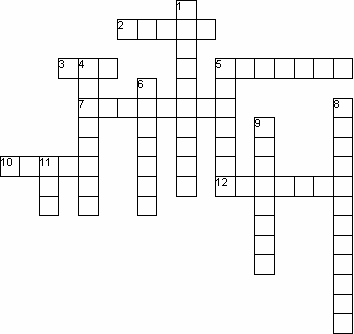 Across2.    Additional Medicare coverage for doctors' services and outpatient treatment.3.    A type of health insurance plan. For a monthly fee, a person receives health care from       affiliated health care providers.5.    The check we send every month to pay for health insurance.7.    Without health insurance, this is what happens when someone gets seriously ill.10.  Medicare coverage for hospital services.12.  A health insurance plan for military personnel.Down1.    Amount paid by the patient before the insurance company pays.4.    Medical assistance offered by states for individuals with low incomes.5.    If a patient has 80/20 co-insurance, the patient pays 20 ____ of the bill.6.    ________ care was developed in response to rising health care costs. A second opinion is       often required before treatment can be provided, with the focus on preventive care.8.    Workers' ________ is a health insurance plan for workers injured on the job.9.    Federal government program that provides health care for individuals who are over age 65.11.  Usually provided by large companies who have a contract with certain health care       agencies, employees are restricted to using a specific hospital or doctor.